PATVIRTINTAMolėtų rajono savivaldybės tarybos2023 m. liepos   d. sprendimu Nr. B1-MOLĖTŲ RAJONO SAVIVALDYBĖS SENIŪNAIČIŲ RINKIMO TVARKOS APRAŠASI SKYRIUSBENDROSIOS NUOSTATOS1. Molėtų rajono savivaldybės seniūnaičių rinkimo tvarkos aprašas (toliau – Aprašas) reglamentuoja gyvenamųjų vietovių ar jų dalies (seniūnaitijų)  bendruomenių atstovų – seniūnaičių – rinkimo tvarką.2. Aprašas parengtas vadovaujantis Lietuvos Respublikos vietos savivaldos įstatymu (toliau – Vietos savivaldos įstatymas) ir kitais teisės aktais.3. Seniūnaitijų gyventojai, turintys teisę rinkti Molėtų rajono savivaldybės tarybą (toliau - Savivaldybės taryba), Lietuvos Respublikos vietos savivaldos įstatymo ir šio Aprašo nustatyta tvarka renka gyvenamosios vietovės ar jos dalies bendruomenės atstovus – seniūnaičius. Vienoje seniūnaitijoje renkamas vienas seniūnaitis. Seniūnaitis renkamas 4 metams, bet ne ilgiau negu iki išrinkus Savivaldybės tarybą surengtuose seniūnaičių rinkimuose bus išrinktas seniūnaitis. Jeigu seniūnaitis išrenkamas naujuose seniūnaičio rinkimuose likus ne daugiau kaip metams iki Savivaldybės tarybos rinkimų, artimiausiuose seniūnaičių rinkimuose toje seniūnaitijoje seniūnaitis nerenkamas ir tokio seniūnaičio kadencija trunka iki kitų seniūnaičių rinkimų, tai yra ilgiau negu 4 metus. Jeigu seniūnaitis atsisako savo įgaliojimų, negali atlikti pareigų dėl neįgalumo ar netekto darbingumo arba miršta, organizuojami nauji seniūnaičio rinkimai.4. Seniūnaitis dirba visuomeniniais pagrindais. Savivaldybės administracija, esant poreikiui, suteikia seniūnaičiui savo funkcijoms vykdyti reikalingus resursus (kanceliarines priemones, interneto, telefono ar transporto paslaugas).5. Išrinktiems seniūnaičiams per 3 mėnesius nuo jų išrinkimo  pagal savivaldybės mero potvarkiu patvirtintą tvarką savivaldybės administracija organizuoja mokymus, skirtus kompetencijoms, būtinoms tinkamai atlikti nustatytas seniūnaičių funkcijas, įgyti.II SKYRIUSSENIŪNAIČIŲ RINKIMŲ DATOS PASKELBIMAS5. Seniūnaičių rinkimai organizuojami ne vėliau kaip per 6 mėnesius nuo tos dienos, kai į pirmąjį Savivaldybės tarybos posėdį susirenka ir prisiekia išrinktos Savivaldybės tarybos nariai. Seniūnaičių rinkimų datas ir grafiką skelbia savivaldybės meras, jo pavedimu seniūnijose - seniūnas.6. Seniūnaičių rinkimų data skelbiama ne vėliau, kaip likus 15 dienų iki rinkimų.7. Pirmalaikius seniūnaičio rinkimus savivaldybės mero pavedimu skelbia seniūnas, jei įgaliojimus turintis seniūnaitis atsisako savo įgaliojimų, negali atlikti pareigų dėl neįgalumo ar netekto darbingumo arba miršta.8. Seniūnaitijų, kuriose seniūnijos neįsteigtos, seniūnaičių rinkimų datą skelbia savivaldybės meras.9. Seniūnaičių rinkimų data, rinkimų būdas, vieta ir kita aktuali informacija apie seniūnaičių rinkimus skelbiama Savivaldybės ir seniūnijos interneto svetainėse, viešai Savivaldybės ir seniūnijos patalpose, skelbimų lentose (ten, kur jos oficialiai įrengtos) ir vietinėse visuomenės informavimo priemonėse. III SKYRIUSKANDIDATŲ Į SENIŪNAIČIUS KĖLIMAS10. Kandidatu į seniūnaičius gali būti siūlomas pilnametis seniūnaitijos gyventojas, deklaravęs gyvenamąją vietą toje seniūnaitijoje, kurioje jo kandidatūra siūloma į seniūnaičius.11. Kandidatus į seniūnaičius gali siūlyti pilnamečiai gyventojai, deklaravę gyvenamąją vietą seniūnaitijos teritorijoje, ir seniūnijoje ar gyvenamojoje teritorijoje veiklą vykdančios bendruomeninės organizacijos. Kandidatus registruoja seniūnijos, o teritorijose, kuriose nėra seniūnijų - savivaldybės administracijos Bendrasis skyrius. 12. Seniūnaičiu negali būti renkami asmenys, nurodyti Vietos savivaldos įstatymo 38 straipsnyje. 13. Siūlant kandidatus į seniūnaičius, kartu su siūlymu reikia pateikti: 13.1. rašytinį kandidato sutikimą (Aprašo 1 priedas);13.2. kandidato gyvenimo aprašymą; 13.3. patvirtintą susirinkimo protokolo kopiją arba jo išrašą, jei kandidatą siūlo bendruomeninė organizacija.14. Rašytiniu sutikimu kandidatas patvirtina, kad nėra aplinkybių, numatytų Vietos savivaldos įstatymo 38 straipsnio 7, 8  ir 9 dalyse. Jei paaiškėja, kad šios aplinkybės yra: 14.1. kandidato registravimo laikotarpiu, tai seniūnas arba rinkimų komisija priima sprendimą neregistruoti kandidato arba išbraukti jį iš kandidatų sąrašo;14.2. rinkimų metu, tai seniūnas arba rinkimų komisija priima sprendimą neleisti kandidatui būti renkamam ir anuliuoja visus balsus, skirtus kandidatui;14.3. kai kandidatas jau išrinktas seniūnaičiu ir savivaldybės mero potvarkiu patvirtintas seniūnaičių sąrašas, šio seniūnaičio įgaliojimai panaikinami savivaldybės mero potvarkiu pakeičiant seniūnaičių sąrašą ir  vietoj jo  įrašant kitą daugiausiai balsų toje seniūnaitijoje surinkusį kandidatą. Jeigu kito kandidato nėra, rengiami pakartotiniai rinkimai.15. Kandidatai registruojami 10 darbo dienų nuo skelbimo, nurodyto Aprašo 9 punkte, paskelbimo datos, prieš tai patikrinus jų deklaruotą gyvenamąją vietą. Seniūnas arba rinkimų  komisijos pirmininkas ar kitas šio Aprašo 19 punkte nurodytas gyventojų susirinkimą organizuojantis asmuo kandidatų sąrašą skelbia savivaldybės interneto svetainėje, skelbimų lentoje, taip pat vietinėse visuomenės informavimo priemonėse. 16. Kandidatas gali atšaukti savo kandidatūrą iki rinkimų, pateikęs seniūnui,  rinkimų komisijai arba 19 punkte nurodytam asmeniui rašytinį atsisakymą kandidatuoti.17.  Seniūnaičių rinkimai galimi, jei įregistruojamas bent vienas kandidatas.IV SKYRIUSRINKIMŲ ORGANIZAVIMAS IR VYKDYMAS18. Seniūnaitijose, kuriose gyvena ne daugiau kaip 500 gyventojų, seniūnaičiai paprastai renkami gyventojų susirinkime, kurį organizuoja seniūnas. Gyventojų susirinkimui pirmininkauja seniūnas, o susirinkimo sekretoriaus funkcijas atlieka seniūnijos darbuotojas.19. Jeigu seniūnija nėra įsteigta, seniūnaitijos gyventojų susirinkimą organizuoja  administracijos direktoriaus pavedimu paskirtas valstybės tarnautojas. Jis organizuoja ir vykdo visų seniūnaičių rinkimus tose seniūnaitijose, kuriose seniūnijos nėra įsteigtos. Gyventojų susirinkimui pirmininkauja ir susirinkimo sekretoriaus funkcijas atlieka administracijos direktoriaus paskirti valstybės tarnautojai.20. Seniūnaičių rinkimų tvarka gyventojų susirinkime:20.1. atvykęs į susirinkimo patalpas, seniūnaitijos gyventojas pateikia susirinkimo sekretoriui galiojantį asmens tapatybę patvirtinantį dokumentą;20.2. susirinkimo sekretorius, patikrinęs, ar rinkėjas yra tos seniūnaitijos gyventojas, įrašo į seniūnaitijos gyventojų, dalyvaujančių susirinkime, registracijos lapą (Aprašo 2 priedas);20.3. susirinkimo pirmininkas susirinkime dalyvaujantiems gyventojams perskaito kandidatų į seniūnaičius sąraše abėcėlės tvarka pagal kandidatų pavardes (vardas rašomas prieš pavardę) įrašytų kandidatų vardus ir pavardes. Kiekvienam kandidatui leidžiama prisistatyti. Kandidatui prisistatyti skiriama iki 10 minučių. Kandidatui prisistačius, gali būti užduodami klausimai. Klausimų ir atsakymų trukmė – iki 15 minučių;20.4. susirinkimo pirmininkas eilės tvarka perskaito kandidatų į seniūnaičius sąraše įrašyto kiekvieno kandidato vardą, pavardę ir pasiūlo susirinkime dalyvaujantiems gyventojams balsuoti pakeliant ranką už  kandidatą; susirinkimo dalyvis gali balsuoti tik už vieną kandidatą;20.5. susirinkime dalyvaujantiems gyventojams pakėlus rankas už paskelbtą kandidatą, susirinkimo sekretorius suskaičiuoja, kiek balsų atiduota už šį kandidatą;20.6.balsavimo rezultatai registruojami gyventojų balsavimo protokole (toliau- Balsavimo protokolas), kurį pasirašo  susirinkimo pirmininkas ir sekretorius (Aprašo 3 priedas);20.7. užpildžius Balsavimo protokolą, susirinkimo pirmininkas paskelbia susirinkime dalyvaujantiems gyventojams balsavimo rezultatus;20.8. išrinktas seniūnaičiu laikomas tas kandidatas, kuris surinko daugiausia susirinkime dalyvavusių seniūnaitijos gyventojų balsų, jeigu rinkimuose dalyvauja ne mažiau kaip 5 procentai seniūnaitijos gyventojų, turinčių teisę rinkti seniūnaitį.21. Seniūnaitijose, kuriose gyvena daugiau kaip 500 gyventojų, seniūnaičiai renkami  gyventojams balsuojant raštu pildant popierinius Rinkimų lapus (toliau –Rinkimų lapas) (Aprašo 4 priedas) seniūnijos patalpose ar elektroninių ryšių priemonėmis savivaldybės interneto svetainėje www.moletai.lt. Seniūnaitijose, kuriose seniūnijos nėra įsteigtos, balsavimas organizuojamas kitose iš anksto paskirtose artimiausiai nuo seniūnaitijos esančios seniūnijos patalpose arba kitose Savivaldybės administracijos naudojamose patalpose.  22. Seniūnaičių rinkimų tvarka pildant Rinkimų lapus:22.1. rinkimus organizuoja ir vykdo seniūno teikimu administracijos direktoriaus įsakymu sudaryta komisija seniūnaičių rinkimams organizuoti ir vykdyti (toliau – Komisija); Komisija sudaroma iš ne mažiau kaip 3 narių; vienu iš Komisijos narių privalo būti vietos bendruomeninės organizacijos deleguotas atstovas; seniūnas gali būti Komisijos nariu;22.2 komisija(-os) sudaroma(-os) seniūnijoje(-ose), jei jos nors vienoje ar keliose seniūnaitijoje yra daugiau kaip 500 gyventojų; ji organizuoja ir vykdo seniūnaičio (-ių) rinkimus toje seniūnijoje; seniūnaičių rinkimams organizuoti ir vykdyti seniūnaitijose, kuriose seniūnijos nėra įsteigtos, Komisija sudaroma administracijos direktoriaus įsakymu;22.3. Komisija parengia Rinkimų lapus; visi kandidatai į seniūnaičius įrašomi pagal abėcėlę, nurodomas kiekvieno kandidato į seniūnaičius vardas, pavardė ir eilės numeris; Rinkimų lapai antspauduojami seniūnijos antspaudu; jeigu rinkimai vykdomi seniūnaitijoje, kurioje seniūnija nėra įsteigta, Rinkimų lapai antspauduojami seniūnijos arba jeigu rinkimai vykdomi vietovėje, kur nėra sudarytos seniūnijos - administracijos direktoriaus antspaudu.22.4. atvykęs į seniūnijos ar kitas apklausos vykdymui paskirtas patalpas, seniūnaitijos gyventojas pateikia Komisijos nariui galiojantį asmens tapatybę patvirtinantį dokumentą; 22.5.  Komisijos narys, patikrinęs, ar rinkėjas yra tos seniūnaitijos gyventojas ir ar nėra jau balsavęs pildydamas Rinkimų lapą, įrašo į seniūnaitijos gyventojų, dalyvaujančių  rinkimuose, sąrašą (toliau – Sąrašas) (Aprašo 5 priedas) atvykusio į apklausą seniūnaitijos gyventojo vardą, pavardę, deklaruotą gyvenamąją vietą, paprašo jį pasirašyti šalia įrašytų duomenų, išduoda Rinkimų lapą ir pats pasirašo tam skirtoje Sąrašo vietoje;22.6. draudžiama vienam rinkėjui išduoti kelis Rinkimų lapus;22.7. gavęs Rinkimų lapą, rinkėjas jį užpildo tam tikslui parengtoje vietoje;22.8. rinkėjas specialiai tam skirtoje Rinkimų lapo vietoje pažymi, kurio kandidato į seniūnaičius kandidatūrai pritaria;22.9. savo valią gyventojai gali išreikšti ir elektroninių ryšių priemonėmis savivaldybės interneto svetainėje www.moletai.lt , pateikdami savo identifikavimo duomenis, jei toks instrumentas yra įdiegtas. Svetainės adresas ir nuoroda balsavimui skelbiami seniūnijų ir Savivaldybės interneto svetainėse; 22.10. seniūnaitijos gyventojas turi tik vieną balsą. Jei gyventojas, balsuojantis elektroninėmis ryšio priemonėmis, balsuoja pakartotinai, įskaitomas paskutinio balsavimo rezultatas. Jei gyventojas balsuoja ir elektroninėmis ryšio priemonėmis, ir pildydamas Rinkimų lapą, įskaitomas tik balsavimas pildant Rinkimų lapą;22.11. balsavimo pradžios ir pabaigos laikas nurodomas savivaldybės mero potvarkiu patvirtintame seniūnaičių rinkimų grafike; balsavimas vyksta 5 darbo dienas;22.12. skaičiuojant balsus gali dalyvauti toje seniūnijoje užregistruoti kandidatai į seniūnaičius;22.13. pasibaigus balsavimui, Komisija surašo balsavusiųjų pildant Rinkimų lapus duomenis į protokolą. Elektroninių ryšių priemonėmis savivaldybės interneto svetainėje balsavusiųjų duomenys pateikiami Komisijai, kuri patikrina balsavusiųjų duomenis, galimybę balsuoti už tos seniūnaitijos kandidatus, suskaičiuoja gautus balsus ir juos surašo į protokolą;22.14.  Komisijos sekretorius pildo seniūnaitijos gyventojų Balsavimo protokolą (toliau – Balsavimo protokolas) (Aprašo 6 priedas). Protokolą pasirašo visi Komisijos nariai;22.15. suskaičiavus balsavimo rezultatus, visi Rinkimų lapai ir informacija apie balsavimo rezultatus iš savivaldybės interneto svetainės sudedami į vokus; vokai užklijuojami, sunumeruojami ir pasirašomi Komisijos pirmininko;22.16.  išrinktas seniūnaičiu laikomas tas kandidatas, kuris  gavo daugiausia rinkėjų balsų, jeigu rinkimuose dalyvauja ne mažiau kaip 5 procentai seniūnaitijos gyventojų, turinčių teisę rinkti seniūnaitį.V SKYRIUSGALUTINIAI RINKIMŲ REZULTATAI IR JŲ SKELBIMAS23. Komisijos ar susirinkimo pirmininkas ne vėliau kaip per 3 darbo dienas po gyventojų balsavimo rezultatų suskaičiavimo ar gyventojų susirinkimo, kuriame buvo renkami seniūnaičiai, dienos pateikia savivaldybės  merui  balsavimo protokolų kopijas su išrinktų seniūnaičių sąrašu. 24. Išrinktam seniūnaičiui ne vėliau kaip per 10 darbo dienų po rinkimų įteikiamas nustatytos formos seniūnaičio pažymėjimas, kurį pasirašo Savivaldybės meras. Pasibaigus arba anksčiau laiko nutrūkus seniūnaičio įgaliojimams, seniūnaičio pažymėjimas turi būti grąžintas savivaldybės administracijai.  25. Seniūnaičių pažymėjimai registruojami seniūnaičių pažymėjimų registravimo žurnale (Aprašo 7 priedas), kurį tvarko ir apskaito savivaldybės administracija. 26. Išrinktų seniūnaičių sąrašą, seniūnas skelbia tos seniūnijos skelbimų lentoje. Seniūnaitijose, kuriose seniūnijos neįsteigtos, seniūnaičių sąrašas skelbiamas savivaldybės interneto svetainėje ir vietinėse visuomenės informavimo priemonėse.                 VI SKYRIUS BAIGIAMOSIOS NUOSTATOS27. Rinkimai laikomi įvykusiais, jeigu buvo įregistruotas bent vienas kandidatas į seniūnaičius ir rinkimuose dalyvauja ne mažiau kaip 5 procentai seniūnaitijos gyventojų, turinčių teisę rinkti seniūnaitį. Neįvykus rinkimams, pakartotiniai rinkimai organizuojami ne vėliau kaip po 2 mėnesių. Pakartotiniai rinkimai vykdomi pagal šiame Apraše nustatyta tvarka, tačiau netaikomas šiame punkte nustatytas reikalavimas dėl rinkimuose dalyvaujančių gyventojų skaičiaus. Pakartotiniuose rinkimuose išrinktam seniūnaičiui suteikiami įgaliojimai ne ilgiau negu iki išrinkus Savivaldybės tarybą surengtuose seniūnaičių rinkimuose bus išrinktas seniūnaitis.28. Seniūnaitis gali atsisakyti savo įgaliojimų pateikęs administracijos direktoriui ar seniūnui prašymą, kartu grąžindamas išduotą seniūnaičio pažymėjimą. 29. Rinkėjai, nesutinkantys su seniūnaičių rinkimų rezultatais ar turintys pastabų ir pretenzijų dėl seniūnaičių rinkimų, per 5 darbo dienas po rinkimų turi teisę raštu teikti pastabas ir pretenzijas savivaldybės administracijos direktoriui. 30. Savivaldybės administracijai ar (ir) seniūnijai gavus skundą dėl seniūnaičių rinkimų organizavimo tvarkos pažeidimo, administracijos direktorius per 3 dienas nuo skundo registravimo savivaldybės administracijoje dienos sudaro darbo grupę iš 3 valstybės tarnautojų skundui išnagrinėti. Skundas išnagrinėjamas per 5 dienas nuo darbo grupės sudarymo dienos ir išvados teikiamos administracijos direktoriui. Administracijos direktorius, atsižvelgęs į darbo grupės išvadas, turi teisę priimti sprendimą skundą atmesti arba pripažinti rinkimų rezultatus atitinkamoje seniūnaitijoje negaliojančiais ir pavesti Komisijai, seniūnui ar kitam valstybės tarnautojui  organizuoti naujus rinkimus vadovaujantis Aprašo nuostatomis.  53. Rinkimų ir balsavimų protokolų originalai ir kiti su seniūnaičių rinkimais susiję dokumentai yra saugomi iki kitos naujai išrinktų seniūnaičių kadencijos pradžios kiekvienoje seniūnijoje. Jeigu seniūnija neįsteigta, šiuos dokumentus saugo už gyventojų susirinkimo organizavimą administracijos direktoriaus paskirtas valstybės tarnautojas ar Komisijos sekretorius. Seniūnaičio pažymėjimų registracijos žurnalas saugomas savivaldybės administracijoje. 54. Aprašo nuostatų įgyvendinimo kontrolę atlieka savivaldybės administracijos direktorius.55. Aprašas gali būti keičiamas Savivaldybės tarybos sprendimu.____________________________Molėtų rajono savivaldybės seniūnaičių rinkimo tvarkos aprašo 1 priedas(Sutikimo forma)_________________________________________________(vardas, pavardė)__________________________________________________(adresas, telefonas)Molėtų rajono  savivaldybės administracijos direktoriui _________________ ,seniūnui____________________SUTIKIMAS20____m. 		d.Aš,  				, sutinku dalyvauti  _______________(vardas, pavardė)seniūnijos ___________________ seniūnaitijos seniūnaičio rinkimuose.Patvirtinu, kad:nesu įstatymų nustatyta tvarka pripažintas kaltu dėl sunkaus ar labai sunkaus nusikaltimo padarymo ir neturiu neišnykusio ar nepanaikinto teistumo;nesu įstatymų nustatyta tvarka uždraustos organizacijos narys;nesu Molėtų rajono savivaldybės tarybos narys, savivaldybės administracijos direktorius, direktoriaus pavaduotojas, savivaldybės kontrolės ir audito tarnybos valstybės tarnautojas ar darbuotojas, dirbantis pagal darbo sutartį, savivaldybės administracijos valstybės tarnautojas ar darbuotojas, dirbantis pagal darbo sutartį;nesu teismo pripažintas neveiksniu tam tikroje srityje.__________________________(parašas)PRIDEDAMA:1.2.3.4.__________________	       _________________________________(parašas)                                      (vardas, pavardė)Molėtų rajono savivaldybės seniūnaičių rinkimo tvarkos aprašo 2 priedas(Registracijos lapo forma)_________________________  SENIŪNIJOS ________________________ SENIŪNAITIJOS GYVENTOJŲ, DALYVAUJANČIŲ  SUSIRINKIME, REGISTRACIJOS LAPAS NR. _____20__ m. ___________________d. Susirinkimo sekretorius                                ( parašas)                                  (vardas, pavardė)                                                                                            Molėtų rajono savivaldybės seniūnaičiųrinkimo tvarkos aprašo 3 priedas(Balsavimo protokolo forma)____________________ SENIŪNIJOS ____________________ SENIŪNAITIJOS GYVENTOJŲ BALSAVIMO PROTOKOLAS20__ m. ________________ d.Susirinkimo pirmininkas –  (pareigos, vardas, pavardė)Susirinkimo sekretorius  –   (vardas, pavardė)Susirinkimo pirmininkas		(Parašas)                            (Vardas,  pavardė)Susirinkimo sekretorius      	(Parašas)                            (Vardas, pavardė)Molėtų rajono savivaldybės seniūnaičių rinkimo tvarkos aprašo4 priedas(Rinkimų lapo pavyzdys)_______________  SENIŪNIJOS _______________ SENIŪNAITIJOSSENIŪNAIČIO RINKIMAI20__ m. ________ mėn. __ d  – . ________ mėn. __ d._________________ SENIŪNAITIJOS GYVENTOJŲ RINKIMŲ LAPAS* KAUNO MIESTO SENIŪNAIČIO RINKIMAI * KAUNO MIESTO SENIŪNAIČIO RINKIMAI * KAUNO MIESTO SENIŪNAIČIO RINKIMAI * KAUNO MIESTO SENIŪNAIČIO RINKIMAI * KAUNO MIESTO SENIŪNAIČIO RINKIMAI * KAUNO MIESTO SENIŪNAIČIO RINKIMAI * KAUNO MIESTO SENIŪNAIČIO RINKIMAI *                              PAŽYMĖKITE TIK VIENĄ KANDIDATĄ,UŽ KURĮ BALSUOJATEA. VMolėtų rajono savivaldybės seniūnaičių   rinkimo tvarkos aprašo  5 priedas(Sąrašo forma)_____________________SENIŪNIJOS/ MOLĖTŲ MIESTO ______________________ SENIŪNAITIJOS GYVENTOJŲ, DALYVAUJANČIŲ BALSAVIME, SĄRAŠAS 20 __ m. ________________ d.Molėtų rajono savivaldybės seniūnaičių   rinkimo tvarkos aprašo6 priedas(Balsavimo protokolo forma)________________________ SENIŪNIJOS __________________ SENIŪNAITIJOS GYVENTOJŲ BALSAVIMO PROTOKOLAS20__ m. _________________ d.Komisijos pirmininkas –  (pareigos, vardas, pavardė)Komisijos nariai: (vardas, pavardė)Komisijos pirmininkas		(Parašas)                            (Vardas, pavardė)Komisijos nariai:			(Parašas)                            (Vardas, pavardė)(Parašas)                            (Vardas, pavardė)Molėtų rajono savivaldybės  seniūnaičių rinkimo tvarkos aprašo7 priedas (Seniūnaičių pažymėjimų registravimo žurnalo forma)MOLĖTŲ RAJONO SAVIVALDYBĖS  SENIŪNAIČIŲ PAŽYMĖJIMŲ REGISTRAVIMO ŽURNALAS________________________________Eil. Nr.Rinkėjo vardas ir pavardėRinkėjo deklaruota gyvenamoji vietaRinkėjo parašasKomisijos nario parašas1.Susirinkimo pradžios ir pabaigos laikas2.Seniūnaitijos gyventojų, turinčių teisę rinkti seniūnaitį, skaičius3.Į susirinkimą atvykusių ir užsiregistravusių gyventojų skaičius4.Balsavimo rezultatai (iš viso už kiekvieną kandidatą į seniūnaičius atiduotų balsų skaičius)Balsavimo rezultatai (iš viso už kiekvieną kandidatą į seniūnaičius atiduotų balsų skaičius)4.1.(Kandidato vardas ir pavardė) (Už šį kandidatą atiduotų balsų skaičius)4.2.(Kandidato vardas ir pavardė)(Už šį kandidatą atiduotų balsų skaičius)5.(Kandidato, surinkusio daugiausia balsų, vardas ir pavardė)(Už šį kandidatą atiduotų balsų skaičius)6.(Kita svarbi informacija)ŽYMĖJIMO PAVYZDYS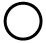 4 KANDIDATO VARDAS IR PAVARDĖ3 KANDIDATO VARDAS IR PAVARDĖ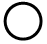 2 KANDIDATO VARDAS IR PAVARDĖ1 KANDIDATO VARDAS IR PAVARDĖEil. Nr.Rinkėjo vardas ir pavardėRinkėjo deklaruota gyvenamoji vietaRinkėjo parašasKomisijos nario parašas1.Balsavimo pradžios ir pabaigos laikasBalsavimo pradžios ir pabaigos laikasBalsavimo pradžios ir pabaigos laikas2.Seniūnaitijos gyventojų, turinčių teisę rinkti seniūnaitį, skaičiusSeniūnaitijos gyventojų, turinčių teisę rinkti seniūnaitį, skaičiusSeniūnaitijos gyventojų, turinčių teisę rinkti seniūnaitį, skaičius3.Balsavime dalyvavusių gyventojų skaičius iš visoBalsavime dalyvavusių gyventojų skaičius iš visoBalsavime dalyvavusių gyventojų skaičius iš viso3.1.Balsavusiųjų el. ryšio priemonėmis Balsavusiųjų el. ryšio priemonėmis Balsavusiųjų el. ryšio priemonėmis 3.2.Dalyvavusių  pildant Rinkimų lapąDalyvavusių  pildant Rinkimų lapąDalyvavusių  pildant Rinkimų lapą4.Rinkimų lapų apskaitos duomenysRinkimų lapų apskaitos duomenysRinkimų lapų apskaitos duomenysRinkimų lapų apskaitos duomenysRinkimų lapų apskaitos duomenys4.1.Išduotų lapų skaičiusIšduotų lapų skaičiusIšduotų lapų skaičius4.2.Sugadintų lapų skaičiusSugadintų lapų skaičiusSugadintų lapų skaičius4.3.Balsadėžėje rastų  lapų skaičiusBalsadėžėje rastų  lapų skaičiusBalsadėžėje rastų  lapų skaičius4.4.Balsadėžėje rastų galiojančių  lapų skaičiusBalsadėžėje rastų galiojančių  lapų skaičiusBalsadėžėje rastų galiojančių  lapų skaičius4.5.Balsadėžėje rastų negaliojančių lapų skaičiusBalsadėžėje rastų negaliojančių lapų skaičius5. Rinkimų rezultataiEl. ryšio priemonėmisEl. ryšio priemonėmisPildant Rinkimų lapąIš viso atiduotų balsų skaičius5.1.(Kandidato vardas ir pavardė)(Atiduotų balsų skaičius)(Atiduotų balsų skaičius)(Atiduotų balsų skaičius)(Atiduotų balsų skaičius)5.2.(Kandidato vardas ir pavardė) (Atiduotų balsų skaičius)(Atiduotų balsų skaičius)(Atiduotų balsų skaičius)(Atiduotų balsų skaičius)6.(Kandidato, surinkusio daugiausia balsų, vardas ir pavardė)7.(Kita svarbi informacija)Eil. Nr.Vardas ir pavardėSeniūnaičio pažymėjimo Nr.Pažymėjimo išdavimo dataParašasPažymėjimo grąžinimo dataParašas